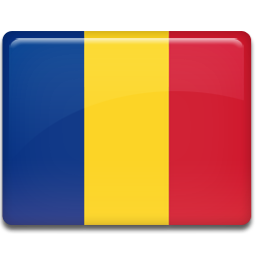 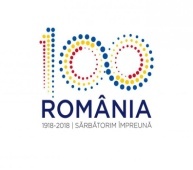 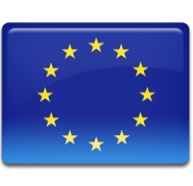 ROMÂNIA                                                                                                  PRIMĂRIA  COMUNEI  BĂLA
__________________________________________________________________ÎŢI  IUBEŞTI  COMUNA ?FII  UN  CETĂŢEAN  RESPONSABIL !Desfundă-ţi podeţul;Curăţă-ţi şanţul si spaţiul din fata casei;Curăţă şi văruieşte pomii din dreptul gospodăriei;Repară-ţi gardul;Nu arunca gunoaie pe spaţiul public;NOI TOŢI, CEILALŢI, ÎŢI MULŢUMIM !